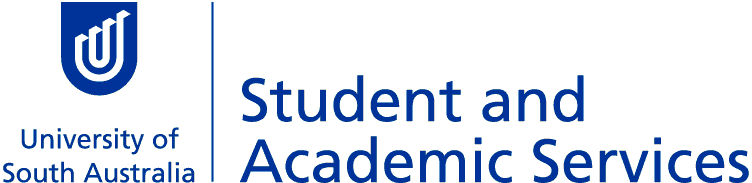 Academic Referee ReportTo support Research Degree Application for Admission and/or ScholarshipCRICOS Provider Code: 00121BInstructions for RefereeThank you for agreeing to complete this form on behalf of the applicant.  Referee reports are used for ranking purposes and are highly regarded. Your report will remain confidential, and is not shared with the applicant unless you choose to share it.It is essential that ALL sections are completed carefully, sections E and F are particularly important for scoring purposes. We appreciate that it may be difficult to answer all questions, depending on your relationship with the applicant.  Please answer all questions to the best of your ability as we may not be able to use the report unless it is complete.  If you feel you cannot answer the question, then please advise the applicant that you are unable to provide a referee report.TimelineIt is important that the Graduate Research Admissions team receives your report within 5 days of application submission.  If the applicant is also applying for a competitive scholarship their application may not be considered if your referee report is late.Submitting a reportReferee reports should be sent from your academic or business email address (e.g. diana.prince@unisa.edu.au).  We will also accept referee reports from non-academic email addresses where the email address is published on the University or Institution website or can be independently verified in another way (e.g. shown on research published in an academic journal).If you cannot provide the referee report through a verified email address then you should print the report once it is completed, sign it and add a stamp from your University, and then scan and email it back to us.Please email your completed referee report to the Graduate Research Admissions team at: research.referees@unisa.edu.au .Please note: Your referee report will not be accepted if sent directly from the applicant. If you have any queries, please contact the Graduate Research Admissions team at research.degrees@unisa.edu.au .SECTION A:SECTION A:Research degree applicant’s detailsResearch degree applicant’s detailsResearch degree applicant’s detailsResearch degree applicant’s detailsResearch degree applicant’s detailsResearch degree applicant’s detailsResearch degree applicant’s detailsResearch degree applicant’s detailsResearch degree applicant’s detailsResearch degree applicant’s detailsResearch degree applicant’s detailsResearch degree applicant’s detailsResearch degree applicant’s detailsResearch degree applicant’s detailsResearch degree applicant’s detailsResearch degree applicant’s detailsResearch degree applicant’s detailsFAMILY name:FAMILY name:FAMILY name:FAMILY name:FAMILY name:OTHER name(s):OTHER name(s):OTHER name(s):OTHER name(s):OTHER name(s):Application number (if known):Application number (if known):Application number (if known):Application number (if known):Application number (if known):SECTION BSECTION BReferee’s details Referee’s details Referee’s details Referee’s details Referee’s details Referee’s details Referee’s details Referee’s details Referee’s details Referee’s details Referee’s details Referee’s details Referee’s details Referee’s details Referee’s details Referee’s details Referee’s details Referee's full name and title:Referee's full name and title:Referee's full name and title:Referee's full name and title:Referee's full name and title:Referee's position:Referee's position:Referee's position:Referee's position:Referee's position:University/organisation:University/organisation:University/organisation:University/organisation:University/organisation:School or department:School or department:School or department:School or department:School or department:Address:Address:Address:Address:Address:Email:Telephone:SECTION C:SECTION C:Knowledge of the applicantKnowledge of the applicantKnowledge of the applicantKnowledge of the applicantKnowledge of the applicantKnowledge of the applicantKnowledge of the applicantKnowledge of the applicantKnowledge of the applicantKnowledge of the applicantKnowledge of the applicantKnowledge of the applicantKnowledge of the applicantKnowledge of the applicantKnowledge of the applicantKnowledge of the applicantKnowledge of the applicantHow long have you known the applicant?How long have you known the applicant?How long have you known the applicant?How long have you known the applicant?How long have you known the applicant?How long have you known the applicant?How long have you known the applicant?How long have you known the applicant?How long have you known the applicant?How long have you known the applicant?How long have you known the applicant?How long have you known the applicant?How long have you known the applicant?How long have you known the applicant?How long have you known the applicant?How long have you known the applicant?How long have you known the applicant?How long have you known the applicant?How long have you known the applicant?0-3 months0-3 months0-3 months0-3 months3-6 months3-6 months6-12 months6-12 months6-12 months1-2 years1-2 years>2 yearsPrior to undergraduate (U/G) studyPrior to undergraduate (U/G) studyPrior to undergraduate (U/G) studyPrior to undergraduate (U/G) studyPrior to undergraduate (U/G) studyPrior to undergraduate (U/G) studyPrior to undergraduate (U/G) studyDuring undergraduate study (including honours)During undergraduate study (including honours)During undergraduate study (including honours)During undergraduate study (including honours)During undergraduate study (including honours)During undergraduate study (including honours)During undergraduate study (including honours)Since completing U/G. study (excluding P/G study)Since completing U/G. study (excluding P/G study)Since completing U/G. study (excluding P/G study)Since completing U/G. study (excluding P/G study)Since completing U/G. study (excluding P/G study)Since completing U/G. study (excluding P/G study)Since completing U/G. study (excluding P/G study)During postgraduate studyDuring postgraduate studyDuring postgraduate studyDuring postgraduate studyDuring postgraduate studyDuring postgraduate studyDuring postgraduate studySince completing postgraduate (P/G) studySince completing postgraduate (P/G) studySince completing postgraduate (P/G) studySince completing postgraduate (P/G) studySince completing postgraduate (P/G) studySince completing postgraduate (P/G) studySince completing postgraduate (P/G) studyIn what capacity have you known the applicant? (you may select more than one box)In what capacity have you known the applicant? (you may select more than one box)In what capacity have you known the applicant? (you may select more than one box)In what capacity have you known the applicant? (you may select more than one box)In what capacity have you known the applicant? (you may select more than one box)In what capacity have you known the applicant? (you may select more than one box)In what capacity have you known the applicant? (you may select more than one box)In what capacity have you known the applicant? (you may select more than one box)In what capacity have you known the applicant? (you may select more than one box)In what capacity have you known the applicant? (you may select more than one box)In what capacity have you known the applicant? (you may select more than one box)In what capacity have you known the applicant? (you may select more than one box)In what capacity have you known the applicant? (you may select more than one box)In what capacity have you known the applicant? (you may select more than one box)In what capacity have you known the applicant? (you may select more than one box)In what capacity have you known the applicant? (you may select more than one box)In what capacity have you known the applicant? (you may select more than one box)In what capacity have you known the applicant? (you may select more than one box)In what capacity have you known the applicant? (you may select more than one box)    Lecturer    Lecturer    Lecturer    Lecturer    Lecturer    Lecturer    Lecturer    Lecturer     Masters (Coursework) Supervisor     Masters (Coursework) Supervisor     Masters (Coursework) Supervisor     Masters (Coursework) Supervisor     Masters (Coursework) Supervisor     Masters (Coursework) Supervisor     Masters (Coursework) Supervisor     Masters (Coursework) Supervisor     Masters (Coursework) Supervisor     Masters (Coursework) Supervisor     Masters (Coursework) Supervisor    Course Coordinator/Program Director    Course Coordinator/Program Director    Course Coordinator/Program Director    Course Coordinator/Program Director    Course Coordinator/Program Director    Course Coordinator/Program Director    Course Coordinator/Program Director    Course Coordinator/Program Director     Research Degree Supervisor     Research Degree Supervisor     Research Degree Supervisor     Research Degree Supervisor     Research Degree Supervisor     Research Degree Supervisor     Research Degree Supervisor     Research Degree Supervisor     Research Degree Supervisor     Research Degree Supervisor     Research Degree Supervisor    Head of School/Department    Head of School/Department    Head of School/Department    Head of School/Department    Head of School/Department    Head of School/Department    Head of School/Department    Head of School/Department     Examiner of the applicant’s thesis     Examiner of the applicant’s thesis     Examiner of the applicant’s thesis     Examiner of the applicant’s thesis     Examiner of the applicant’s thesis     Examiner of the applicant’s thesis     Examiner of the applicant’s thesis     Examiner of the applicant’s thesis     Examiner of the applicant’s thesis     Examiner of the applicant’s thesis     Examiner of the applicant’s thesis    Honours Supervisor    Honours Supervisor    Honours Supervisor    Honours Supervisor    Honours Supervisor    Honours Supervisor    Honours Supervisor    Honours Supervisor     Other (please specify):     Other (please specify):     Other (please specify):     Other (please specify):     Other (please specify):     Other (please specify):     Other (please specify):What is your professional knowledge of the applicant?What is your professional knowledge of the applicant?What is your professional knowledge of the applicant?What is your professional knowledge of the applicant?What is your professional knowledge of the applicant?What is your professional knowledge of the applicant?What is your professional knowledge of the applicant?What is your professional knowledge of the applicant?What is your professional knowledge of the applicant?What is your professional knowledge of the applicant?What is your professional knowledge of the applicant?What is your professional knowledge of the applicant?What is your professional knowledge of the applicant?What is your professional knowledge of the applicant?What is your professional knowledge of the applicant?What is your professional knowledge of the applicant?What is your professional knowledge of the applicant?What is your professional knowledge of the applicant?What is your professional knowledge of the applicant?    Thorough    Thorough    Thorough    Thorough    Very good    Very good    Very good    Very good    Very good    Adequate    Adequate    Adequate    Adequate    Adequate    Poor/Limited    Poor/Limited    Poor/Limited    Poor/Limited    Poor/LimitedSECTION D:SECTION D:Applicant’s academic performanceApplicant’s academic performanceApplicant’s academic performanceApplicant’s academic performanceApplicant’s academic performanceApplicant’s academic performanceApplicant’s academic performanceApplicant’s academic performanceApplicant’s academic performanceApplicant’s academic performanceApplicant’s academic performanceApplicant’s academic performanceApplicant’s academic performanceApplicant’s academic performanceApplicant’s academic performanceApplicant’s academic performanceApplicant’s academic performanceBased on the quality of the completed work, what is the applicant’s academic standard?Based on the quality of the completed work, what is the applicant’s academic standard?Based on the quality of the completed work, what is the applicant’s academic standard?Based on the quality of the completed work, what is the applicant’s academic standard?Based on the quality of the completed work, what is the applicant’s academic standard?Based on the quality of the completed work, what is the applicant’s academic standard?Based on the quality of the completed work, what is the applicant’s academic standard?Based on the quality of the completed work, what is the applicant’s academic standard?Based on the quality of the completed work, what is the applicant’s academic standard?Based on the quality of the completed work, what is the applicant’s academic standard?Based on the quality of the completed work, what is the applicant’s academic standard?Based on the quality of the completed work, what is the applicant’s academic standard?Based on the quality of the completed work, what is the applicant’s academic standard?Based on the quality of the completed work, what is the applicant’s academic standard?Based on the quality of the completed work, what is the applicant’s academic standard?Based on the quality of the completed work, what is the applicant’s academic standard?Based on the quality of the completed work, what is the applicant’s academic standard?Based on the quality of the completed work, what is the applicant’s academic standard?Based on the quality of the completed work, what is the applicant’s academic standard?  Outstanding  Outstanding  Outstanding  Exceptional  Exceptional  Exceptional  Very Good  Very Good  Very Good  Very Good  Good  Good   Adequate   Adequate   Adequate   Adequate   Adequate   Poor   PoorPlease complete the relevant sections belowPlease complete the relevant sections belowPlease complete the relevant sections belowPlease complete the relevant sections belowPlease complete the relevant sections belowPlease complete the relevant sections belowPlease complete the relevant sections belowPlease complete the relevant sections belowPlease complete the relevant sections belowPlease complete the relevant sections belowPlease complete the relevant sections belowPlease complete the relevant sections belowPlease complete the relevant sections belowPlease complete the relevant sections belowPlease complete the relevant sections belowPlease complete the relevant sections belowPlease complete the relevant sections belowPlease complete the relevant sections belowPlease complete the relevant sections belowHonours result:Honours result:Honours result:Honours result:Honours result:Honours result:Honours result:Honours result:Honours result:Honours result:Honours result:Honours result:Honours result:Honours result:Honours result:Honours result:Honours result:Honours result:Honours result:Have you known the applicant during their Honours degree/program?        No         YesHave you known the applicant during their Honours degree/program?        No         YesHave you known the applicant during their Honours degree/program?        No         YesHave you known the applicant during their Honours degree/program?        No         YesHave you known the applicant during their Honours degree/program?        No         YesHave you known the applicant during their Honours degree/program?        No         YesHave you known the applicant during their Honours degree/program?        No         YesHave you known the applicant during their Honours degree/program?        No         YesHave you known the applicant during their Honours degree/program?        No         YesHave you known the applicant during their Honours degree/program?        No         YesHave you known the applicant during their Honours degree/program?        No         YesHave you known the applicant during their Honours degree/program?        No         YesHave you known the applicant during their Honours degree/program?        No         YesHave you known the applicant during their Honours degree/program?        No         YesHave you known the applicant during their Honours degree/program?        No         YesHave you known the applicant during their Honours degree/program?        No         YesHave you known the applicant during their Honours degree/program?        No         YesHave you known the applicant during their Honours degree/program?        No         YesHave you known the applicant during their Honours degree/program?        No         YesHas the applicant already obtained an actual Australian Honours result?     Unknown         No         YesHas the applicant already obtained an actual Australian Honours result?     Unknown         No         YesHas the applicant already obtained an actual Australian Honours result?     Unknown         No         YesHas the applicant already obtained an actual Australian Honours result?     Unknown         No         YesHas the applicant already obtained an actual Australian Honours result?     Unknown         No         YesHas the applicant already obtained an actual Australian Honours result?     Unknown         No         YesHas the applicant already obtained an actual Australian Honours result?     Unknown         No         YesHas the applicant already obtained an actual Australian Honours result?     Unknown         No         YesHas the applicant already obtained an actual Australian Honours result?     Unknown         No         YesHas the applicant already obtained an actual Australian Honours result?     Unknown         No         YesHas the applicant already obtained an actual Australian Honours result?     Unknown         No         YesHas the applicant already obtained an actual Australian Honours result?     Unknown         No         YesHas the applicant already obtained an actual Australian Honours result?     Unknown         No         YesHas the applicant already obtained an actual Australian Honours result?     Unknown         No         YesHas the applicant already obtained an actual Australian Honours result?     Unknown         No         YesHas the applicant already obtained an actual Australian Honours result?     Unknown         No         YesHas the applicant already obtained an actual Australian Honours result?     Unknown         No         YesHas the applicant already obtained an actual Australian Honours result?     Unknown         No         YesHas the applicant already obtained an actual Australian Honours result?     Unknown         No         YesIf Yes, please indicate the level of Honours achieved:  If Yes, please indicate the level of Honours achieved:  If Yes, please indicate the level of Honours achieved:  If Yes, please indicate the level of Honours achieved:  If Yes, please indicate the level of Honours achieved:  If Yes, please indicate the level of Honours achieved:  If Yes, please indicate the level of Honours achieved:  If Yes, please indicate the level of Honours achieved:  If Yes, please indicate the level of Honours achieved:  If Yes, please indicate the level of Honours achieved:  If Yes, please indicate the level of Honours achieved:  If Yes, please indicate the level of Honours achieved:  If Yes, please indicate the level of Honours achieved:  If Yes, please indicate the level of Honours achieved:  If Yes, please indicate the level of Honours achieved:  If Yes, please indicate the level of Honours achieved:  If Yes, please indicate the level of Honours achieved:  If Yes, please indicate the level of Honours achieved:  If Yes, please indicate the level of Honours achieved:            Honours 1           Honours 2A           Honours 2B           Failed            Didn’t complete          Honours 1           Honours 2A           Honours 2B           Failed            Didn’t complete          Honours 1           Honours 2A           Honours 2B           Failed            Didn’t complete          Honours 1           Honours 2A           Honours 2B           Failed            Didn’t complete          Honours 1           Honours 2A           Honours 2B           Failed            Didn’t complete          Honours 1           Honours 2A           Honours 2B           Failed            Didn’t complete          Honours 1           Honours 2A           Honours 2B           Failed            Didn’t complete          Honours 1           Honours 2A           Honours 2B           Failed            Didn’t complete          Honours 1           Honours 2A           Honours 2B           Failed            Didn’t complete          Honours 1           Honours 2A           Honours 2B           Failed            Didn’t complete          Honours 1           Honours 2A           Honours 2B           Failed            Didn’t complete          Honours 1           Honours 2A           Honours 2B           Failed            Didn’t complete          Honours 1           Honours 2A           Honours 2B           Failed            Didn’t complete          Honours 1           Honours 2A           Honours 2B           Failed            Didn’t complete          Honours 1           Honours 2A           Honours 2B           Failed            Didn’t complete          Honours 1           Honours 2A           Honours 2B           Failed            Didn’t complete          Honours 1           Honours 2A           Honours 2B           Failed            Didn’t complete          Honours 1           Honours 2A           Honours 2B           Failed            Didn’t complete          Honours 1           Honours 2A           Honours 2B           Failed            Didn’t completeSECTION D:Applicant’s academic performance (continued)Applicant’s academic performance (continued)Applicant’s academic performance (continued)Applicant’s academic performance (continued)Applicant’s academic performance (continued)Applicant’s academic performance (continued)Applicant’s academic performance (continued)Applicant’s academic performance (continued)Applicant’s academic performance (continued)Applicant’s academic performance (continued)Please complete the relevant sections belowPlease complete the relevant sections belowPlease complete the relevant sections belowPlease complete the relevant sections belowPlease complete the relevant sections belowPlease complete the relevant sections belowPlease complete the relevant sections belowPlease complete the relevant sections belowPlease complete the relevant sections belowPlease complete the relevant sections belowPlease complete the relevant sections belowHonours equivalence/postgraduate performance:Honours equivalence/postgraduate performance:Honours equivalence/postgraduate performance:Honours equivalence/postgraduate performance:Honours equivalence/postgraduate performance:Honours equivalence/postgraduate performance:Honours equivalence/postgraduate performance:Honours equivalence/postgraduate performance:Honours equivalence/postgraduate performance:Honours equivalence/postgraduate performance:Honours equivalence/postgraduate performance:Are you familiar with the applicant's performance during postgraduate study?       No           YesAre you familiar with the applicant's performance during postgraduate study?       No           YesAre you familiar with the applicant's performance during postgraduate study?       No           YesAre you familiar with the applicant's performance during postgraduate study?       No           YesAre you familiar with the applicant's performance during postgraduate study?       No           YesAre you familiar with the applicant's performance during postgraduate study?       No           YesAre you familiar with the applicant's performance during postgraduate study?       No           YesAre you familiar with the applicant's performance during postgraduate study?       No           YesAre you familiar with the applicant's performance during postgraduate study?       No           YesAre you familiar with the applicant's performance during postgraduate study?       No           YesAre you familiar with the applicant's performance during postgraduate study?       No           YesIf Yes, please indicate course of study:If Yes, please indicate course of study:If Yes, please indicate course of study:If Yes, please indicate course of study:If Yes, please indicate course of study:If Yes, please indicate course of study:If Yes, please indicate course of study:If Yes, please indicate course of study:If Yes, please indicate course of study:If Yes, please indicate course of study:If Yes, please indicate course of study:     Masters by Research     Masters by Research     Masters by Research     Masters by Coursework     Masters by Coursework     Masters by Coursework     Postgraduate Diploma     Postgraduate Diploma     Postgraduate Diploma     Other (please specify):     Other (please specify):     Other (please specify):If you are familiar with the Australian Honours system, please indicate your assessment of the applicant's performance in postgraduate study in terms of equivalence to the Australian system of Honours. Please expand on your assessment in Section G.If you are familiar with the Australian Honours system, please indicate your assessment of the applicant's performance in postgraduate study in terms of equivalence to the Australian system of Honours. Please expand on your assessment in Section G.If you are familiar with the Australian Honours system, please indicate your assessment of the applicant's performance in postgraduate study in terms of equivalence to the Australian system of Honours. Please expand on your assessment in Section G.If you are familiar with the Australian Honours system, please indicate your assessment of the applicant's performance in postgraduate study in terms of equivalence to the Australian system of Honours. Please expand on your assessment in Section G.If you are familiar with the Australian Honours system, please indicate your assessment of the applicant's performance in postgraduate study in terms of equivalence to the Australian system of Honours. Please expand on your assessment in Section G.If you are familiar with the Australian Honours system, please indicate your assessment of the applicant's performance in postgraduate study in terms of equivalence to the Australian system of Honours. Please expand on your assessment in Section G.If you are familiar with the Australian Honours system, please indicate your assessment of the applicant's performance in postgraduate study in terms of equivalence to the Australian system of Honours. Please expand on your assessment in Section G.If you are familiar with the Australian Honours system, please indicate your assessment of the applicant's performance in postgraduate study in terms of equivalence to the Australian system of Honours. Please expand on your assessment in Section G.If you are familiar with the Australian Honours system, please indicate your assessment of the applicant's performance in postgraduate study in terms of equivalence to the Australian system of Honours. Please expand on your assessment in Section G.If you are familiar with the Australian Honours system, please indicate your assessment of the applicant's performance in postgraduate study in terms of equivalence to the Australian system of Honours. Please expand on your assessment in Section G.If you are familiar with the Australian Honours system, please indicate your assessment of the applicant's performance in postgraduate study in terms of equivalence to the Australian system of Honours. Please expand on your assessment in Section G.     Honours 1     Honours 1     Honours 1     Honours 2A       Honours 2A       Honours 2A       Honours 2B     Honours 2B     Honours 2B     Failed     Failed     Failed     Didn’t complete     Didn’t complete     Didn’t completeSECTION EPotential researchPotential researchPotential researchPotential researchPotential researchPotential researchPotential researchPotential researchPotential researchPotential researchPlease rate the applicant’s performance in the areas listed below in relation to ALL potential postgraduate research students you have known. Please select the most appropriate box in each area. The numbers appearing in brackets indicate the points that will be allocated in determining the ranking. The shaded areas do not influence the points used in the ranking.Please rate the applicant’s performance in the areas listed below in relation to ALL potential postgraduate research students you have known. Please select the most appropriate box in each area. The numbers appearing in brackets indicate the points that will be allocated in determining the ranking. The shaded areas do not influence the points used in the ranking.Please rate the applicant’s performance in the areas listed below in relation to ALL potential postgraduate research students you have known. Please select the most appropriate box in each area. The numbers appearing in brackets indicate the points that will be allocated in determining the ranking. The shaded areas do not influence the points used in the ranking.Please rate the applicant’s performance in the areas listed below in relation to ALL potential postgraduate research students you have known. Please select the most appropriate box in each area. The numbers appearing in brackets indicate the points that will be allocated in determining the ranking. The shaded areas do not influence the points used in the ranking.Please rate the applicant’s performance in the areas listed below in relation to ALL potential postgraduate research students you have known. Please select the most appropriate box in each area. The numbers appearing in brackets indicate the points that will be allocated in determining the ranking. The shaded areas do not influence the points used in the ranking.Please rate the applicant’s performance in the areas listed below in relation to ALL potential postgraduate research students you have known. Please select the most appropriate box in each area. The numbers appearing in brackets indicate the points that will be allocated in determining the ranking. The shaded areas do not influence the points used in the ranking.Please rate the applicant’s performance in the areas listed below in relation to ALL potential postgraduate research students you have known. Please select the most appropriate box in each area. The numbers appearing in brackets indicate the points that will be allocated in determining the ranking. The shaded areas do not influence the points used in the ranking.Please rate the applicant’s performance in the areas listed below in relation to ALL potential postgraduate research students you have known. Please select the most appropriate box in each area. The numbers appearing in brackets indicate the points that will be allocated in determining the ranking. The shaded areas do not influence the points used in the ranking.Please rate the applicant’s performance in the areas listed below in relation to ALL potential postgraduate research students you have known. Please select the most appropriate box in each area. The numbers appearing in brackets indicate the points that will be allocated in determining the ranking. The shaded areas do not influence the points used in the ranking.Please rate the applicant’s performance in the areas listed below in relation to ALL potential postgraduate research students you have known. Please select the most appropriate box in each area. The numbers appearing in brackets indicate the points that will be allocated in determining the ranking. The shaded areas do not influence the points used in the ranking.Please rate the applicant’s performance in the areas listed below in relation to ALL potential postgraduate research students you have known. Please select the most appropriate box in each area. The numbers appearing in brackets indicate the points that will be allocated in determining the ranking. The shaded areas do not influence the points used in the ranking.PerformancePerformancePerformancePerformancePerformancePerformancePerformanceAREAAREAAREAAREAUnknownPoor
Bottom 40% (0)Average
Top 60%
(1)Good
Top 25%
(2)Very good
Top 10%
(3)Exceptional
Top 5%
(4)Outstanding
Top 2%
(5)Creative abilityCreative abilityCreative abilityCreative abilityInitiativeInitiativeInitiativeInitiativePersistencePersistencePersistencePersistenceCritical and conceptual abilityCritical and conceptual abilityCritical and conceptual abilityCritical and conceptual abilityAbility to communicate with othersAbility to communicate with othersAbility to communicate with othersAbility to communicate with othersAbility to work as a member of a teamAbility to work as a member of a teamAbility to work as a member of a teamAbility to work as a member of a teamDefinitions:Creative ability:   ability to develop original ideas, hypotheses, and to write original compositions Initiative:   ability to embark on new ideas or approaches without promptingPersistence:   ability to persevereCritical and conceptual ability:   ability to analyse information and understand arguments, form ideas and build on themAbility to communicate with others:   both written and spokenAbility to work as a member of a team:   ability to work cooperatively and collaboratively with othersCreative ability:   ability to develop original ideas, hypotheses, and to write original compositions Initiative:   ability to embark on new ideas or approaches without promptingPersistence:   ability to persevereCritical and conceptual ability:   ability to analyse information and understand arguments, form ideas and build on themAbility to communicate with others:   both written and spokenAbility to work as a member of a team:   ability to work cooperatively and collaboratively with othersCreative ability:   ability to develop original ideas, hypotheses, and to write original compositions Initiative:   ability to embark on new ideas or approaches without promptingPersistence:   ability to persevereCritical and conceptual ability:   ability to analyse information and understand arguments, form ideas and build on themAbility to communicate with others:   both written and spokenAbility to work as a member of a team:   ability to work cooperatively and collaboratively with othersCreative ability:   ability to develop original ideas, hypotheses, and to write original compositions Initiative:   ability to embark on new ideas or approaches without promptingPersistence:   ability to persevereCritical and conceptual ability:   ability to analyse information and understand arguments, form ideas and build on themAbility to communicate with others:   both written and spokenAbility to work as a member of a team:   ability to work cooperatively and collaboratively with othersCreative ability:   ability to develop original ideas, hypotheses, and to write original compositions Initiative:   ability to embark on new ideas or approaches without promptingPersistence:   ability to persevereCritical and conceptual ability:   ability to analyse information and understand arguments, form ideas and build on themAbility to communicate with others:   both written and spokenAbility to work as a member of a team:   ability to work cooperatively and collaboratively with othersCreative ability:   ability to develop original ideas, hypotheses, and to write original compositions Initiative:   ability to embark on new ideas or approaches without promptingPersistence:   ability to persevereCritical and conceptual ability:   ability to analyse information and understand arguments, form ideas and build on themAbility to communicate with others:   both written and spokenAbility to work as a member of a team:   ability to work cooperatively and collaboratively with othersCreative ability:   ability to develop original ideas, hypotheses, and to write original compositions Initiative:   ability to embark on new ideas or approaches without promptingPersistence:   ability to persevereCritical and conceptual ability:   ability to analyse information and understand arguments, form ideas and build on themAbility to communicate with others:   both written and spokenAbility to work as a member of a team:   ability to work cooperatively and collaboratively with othersCreative ability:   ability to develop original ideas, hypotheses, and to write original compositions Initiative:   ability to embark on new ideas or approaches without promptingPersistence:   ability to persevereCritical and conceptual ability:   ability to analyse information and understand arguments, form ideas and build on themAbility to communicate with others:   both written and spokenAbility to work as a member of a team:   ability to work cooperatively and collaboratively with othersCreative ability:   ability to develop original ideas, hypotheses, and to write original compositions Initiative:   ability to embark on new ideas or approaches without promptingPersistence:   ability to persevereCritical and conceptual ability:   ability to analyse information and understand arguments, form ideas and build on themAbility to communicate with others:   both written and spokenAbility to work as a member of a team:   ability to work cooperatively and collaboratively with othersCreative ability:   ability to develop original ideas, hypotheses, and to write original compositions Initiative:   ability to embark on new ideas or approaches without promptingPersistence:   ability to persevereCritical and conceptual ability:   ability to analyse information and understand arguments, form ideas and build on themAbility to communicate with others:   both written and spokenAbility to work as a member of a team:   ability to work cooperatively and collaboratively with othersCreative ability:   ability to develop original ideas, hypotheses, and to write original compositions Initiative:   ability to embark on new ideas or approaches without promptingPersistence:   ability to persevereCritical and conceptual ability:   ability to analyse information and understand arguments, form ideas and build on themAbility to communicate with others:   both written and spokenAbility to work as a member of a team:   ability to work cooperatively and collaboratively with othersSECTION F:Ability to complete the Higher Degree by Research Ability to complete the Higher Degree by Research Ability to complete the Higher Degree by Research Ability to complete the Higher Degree by Research Ability to complete the Higher Degree by Research Ability to complete the Higher Degree by Research Ability to complete the Higher Degree by Research Please indicate whether you consider the applicant will complete their research degree within time, taking into account their ability to plan, keep to a schedule and persevere in difficult circumstances. In Australia candidates are expected to complete within 4 years for a Doctorate and within 2 years for a Masters by Research.Please indicate whether you consider the applicant will complete their research degree within time, taking into account their ability to plan, keep to a schedule and persevere in difficult circumstances. In Australia candidates are expected to complete within 4 years for a Doctorate and within 2 years for a Masters by Research.Please indicate whether you consider the applicant will complete their research degree within time, taking into account their ability to plan, keep to a schedule and persevere in difficult circumstances. In Australia candidates are expected to complete within 4 years for a Doctorate and within 2 years for a Masters by Research.Please indicate whether you consider the applicant will complete their research degree within time, taking into account their ability to plan, keep to a schedule and persevere in difficult circumstances. In Australia candidates are expected to complete within 4 years for a Doctorate and within 2 years for a Masters by Research.Please indicate whether you consider the applicant will complete their research degree within time, taking into account their ability to plan, keep to a schedule and persevere in difficult circumstances. In Australia candidates are expected to complete within 4 years for a Doctorate and within 2 years for a Masters by Research.Please indicate whether you consider the applicant will complete their research degree within time, taking into account their ability to plan, keep to a schedule and persevere in difficult circumstances. In Australia candidates are expected to complete within 4 years for a Doctorate and within 2 years for a Masters by Research.Please indicate whether you consider the applicant will complete their research degree within time, taking into account their ability to plan, keep to a schedule and persevere in difficult circumstances. In Australia candidates are expected to complete within 4 years for a Doctorate and within 2 years for a Masters by Research.Please indicate whether you consider the applicant will complete their research degree within time, taking into account their ability to plan, keep to a schedule and persevere in difficult circumstances. In Australia candidates are expected to complete within 4 years for a Doctorate and within 2 years for a Masters by Research.Please select ONE box only:Please select ONE box only:Please select ONE box only:Please select ONE box only:Applicant for PhDApplicant for PhDApplicant for MastersApplicant for MastersI do not expect the candidate will completeI do not expect the candidate will completeI do not expect the candidate will completeI do not expect the candidate will completeI expect the candidate to experience considerable difficulties in completingI expect the candidate to experience considerable difficulties in completingI expect the candidate to experience considerable difficulties in completingI expect the candidate to experience considerable difficulties in completingI expect the candidate to complete, but may experience some difficultiesI expect the candidate to complete, but may experience some difficultiesI expect the candidate to complete, but may experience some difficultiesI expect the candidate to complete, but may experience some difficultiesI am confident that the applicant will completeI am confident that the applicant will completeI am confident that the applicant will completeI am confident that the applicant will completeI have no reservations that the applicant will complete and produce an excellent research thesisI have no reservations that the applicant will complete and produce an excellent research thesisI have no reservations that the applicant will complete and produce an excellent research thesisI have no reservations that the applicant will complete and produce an excellent research thesisSECTION G:Explanatory commentsExplanatory commentsExplanatory commentsExplanatory commentsExplanatory commentsExplanatory commentsExplanatory commentsPlease use this space if you wish to clarify any of the statements in this report and to give reasons if, in your opinion, an applicant’s research potential is not indicated by their academic record. If more than one applicant for the same course at UniSA has asked you for a report, it would help us if you would rank the applicants in the space below. We welcome any other comments you may wish to make that may assist UniSA in assessing the applicant. Please include another page if you wish.  Please use this space if you wish to clarify any of the statements in this report and to give reasons if, in your opinion, an applicant’s research potential is not indicated by their academic record. If more than one applicant for the same course at UniSA has asked you for a report, it would help us if you would rank the applicants in the space below. We welcome any other comments you may wish to make that may assist UniSA in assessing the applicant. Please include another page if you wish.  Please use this space if you wish to clarify any of the statements in this report and to give reasons if, in your opinion, an applicant’s research potential is not indicated by their academic record. If more than one applicant for the same course at UniSA has asked you for a report, it would help us if you would rank the applicants in the space below. We welcome any other comments you may wish to make that may assist UniSA in assessing the applicant. Please include another page if you wish.  Please use this space if you wish to clarify any of the statements in this report and to give reasons if, in your opinion, an applicant’s research potential is not indicated by their academic record. If more than one applicant for the same course at UniSA has asked you for a report, it would help us if you would rank the applicants in the space below. We welcome any other comments you may wish to make that may assist UniSA in assessing the applicant. Please include another page if you wish.  Please use this space if you wish to clarify any of the statements in this report and to give reasons if, in your opinion, an applicant’s research potential is not indicated by their academic record. If more than one applicant for the same course at UniSA has asked you for a report, it would help us if you would rank the applicants in the space below. We welcome any other comments you may wish to make that may assist UniSA in assessing the applicant. Please include another page if you wish.  Please use this space if you wish to clarify any of the statements in this report and to give reasons if, in your opinion, an applicant’s research potential is not indicated by their academic record. If more than one applicant for the same course at UniSA has asked you for a report, it would help us if you would rank the applicants in the space below. We welcome any other comments you may wish to make that may assist UniSA in assessing the applicant. Please include another page if you wish.  Please use this space if you wish to clarify any of the statements in this report and to give reasons if, in your opinion, an applicant’s research potential is not indicated by their academic record. If more than one applicant for the same course at UniSA has asked you for a report, it would help us if you would rank the applicants in the space below. We welcome any other comments you may wish to make that may assist UniSA in assessing the applicant. Please include another page if you wish.  Please use this space if you wish to clarify any of the statements in this report and to give reasons if, in your opinion, an applicant’s research potential is not indicated by their academic record. If more than one applicant for the same course at UniSA has asked you for a report, it would help us if you would rank the applicants in the space below. We welcome any other comments you may wish to make that may assist UniSA in assessing the applicant. Please include another page if you wish.  Academic referee:Academic referee:Academic referee:Academic referee:SignaturePrintedPrintedDateDate